You’re invited to 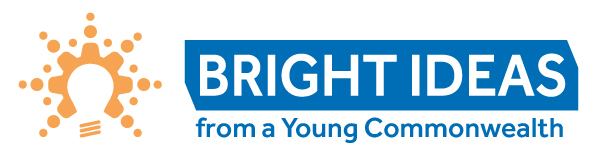 an inspirational speaking event showcasingBright Ideas from a Young Commonwealthon the topic of[insert topic]on [insert date] at [insert time][insert venue address]RSVP: regrets only please [insert email]